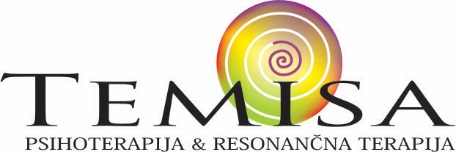 PRIJAVNICA(30. 11., 1. 12. in 2. 12. 2018)  Ohmpunctuur Modul 2: Osnovna terapija in samorefleksija   Če želite, da se račun izstavi na podjetje, prosim posredujete še naslednje podatke:Prijave najkasneje do 30. 9. 2018 na elektronski naslov: metka@temisa.si ali po pošti na naslov: Temisa, Metka Erbida Golob s.p., Ulica Jožeta Jame 12, 1210 Ljubljana Šentvid. Plačilo kotizacije po plačanem predračunu velja kot prijava. Nisem zavezanka za plačilo DDV. Kotizacijo za delavnico v višini 584 € nakažite na račun:TRR: NLB SI56 0201 0025 9800 013TEMISA, Metka Erbida Golob s.p.Ulica Jožeta Jame 12, 1210 Ljubljana ŠentvidDavčna številka: 41497813Namen plačila:  “kotizacija za delavnico”.Kontaktna oseba: Metka Erbida Golob, 041 234 370, e-mail: metka@temisa.si V primeru odpovedi delavnice s strani organizatorja se plačana kotizacija v celoti vrne. V primeru neudeležbe delavnice se vrne se 0% plačanega zneska delavnice. Ime in priimek:Naslov:Kraj in poštna številka:Telefon:E-pošta:Naročam zvenečo vilico low ohm (70€):DA	 NE	 Naročam tibetansko posodo (175€):DA	 NE	 Naročam dve maleti za tibetansko posodo (20€):DA	 NE	 Podjetje:Naslov:Kraj in poštna številka:Davčna številka:Zavezanec za DDV (označite):DA	 NE	 